ГАЗ Газель 27057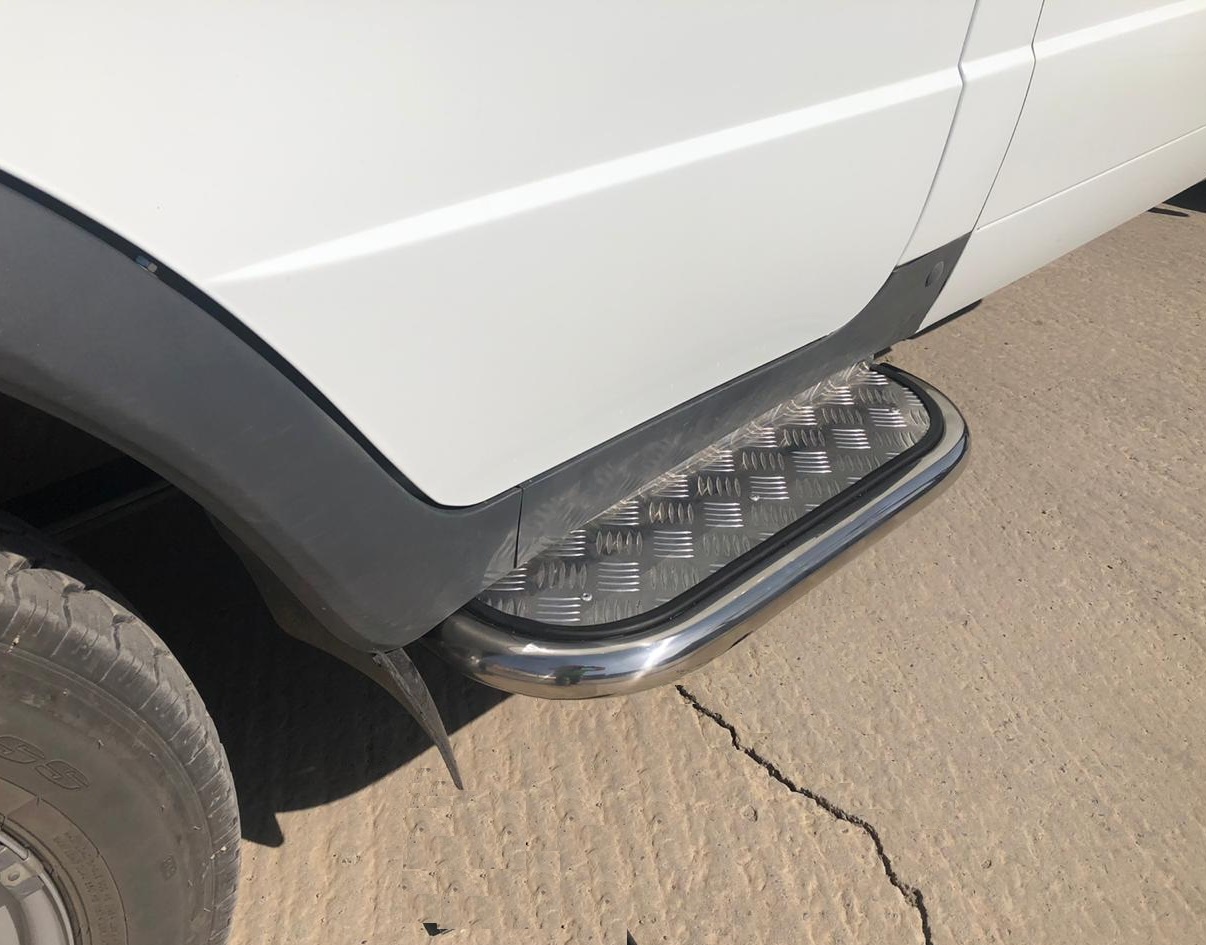 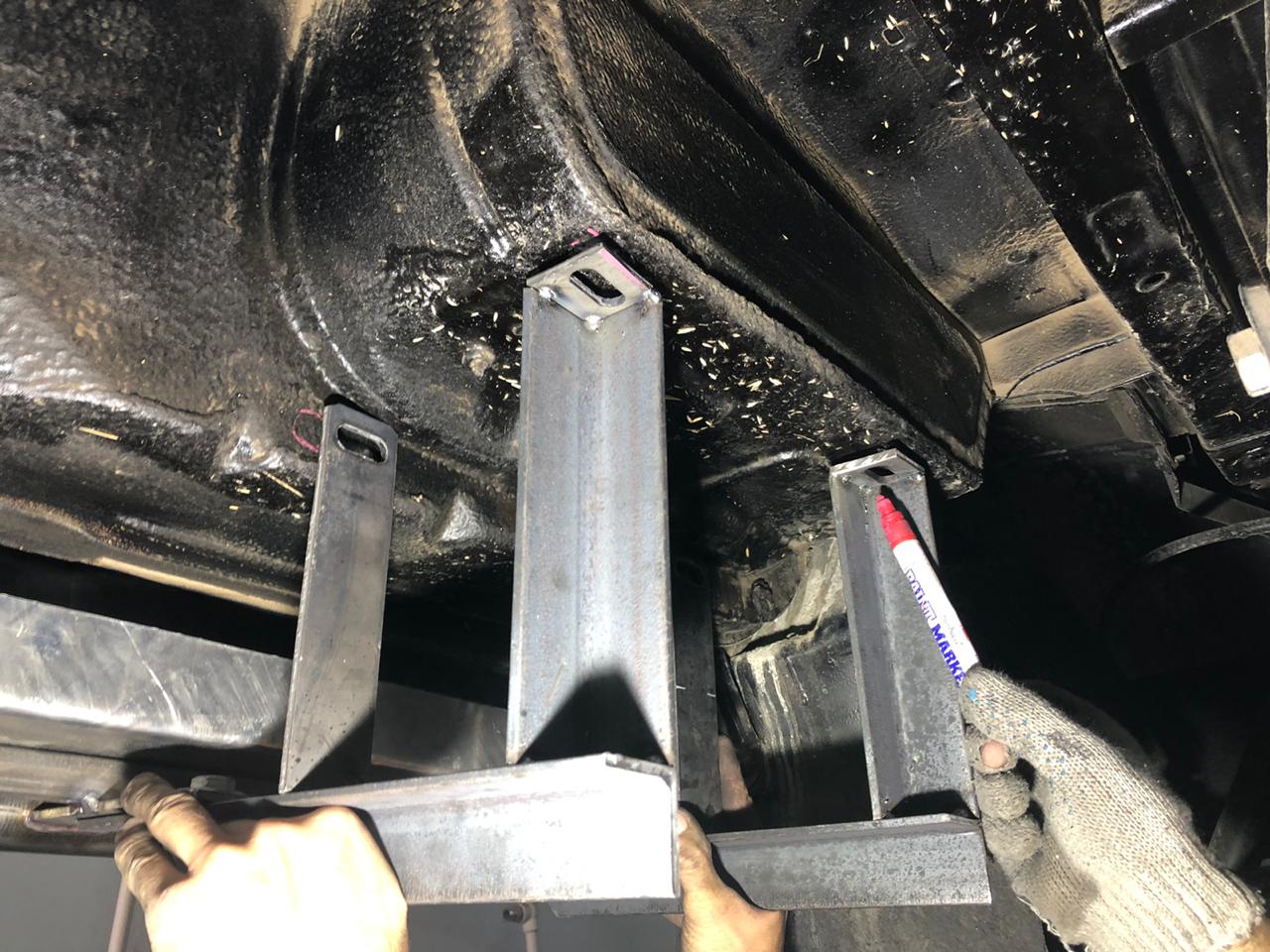 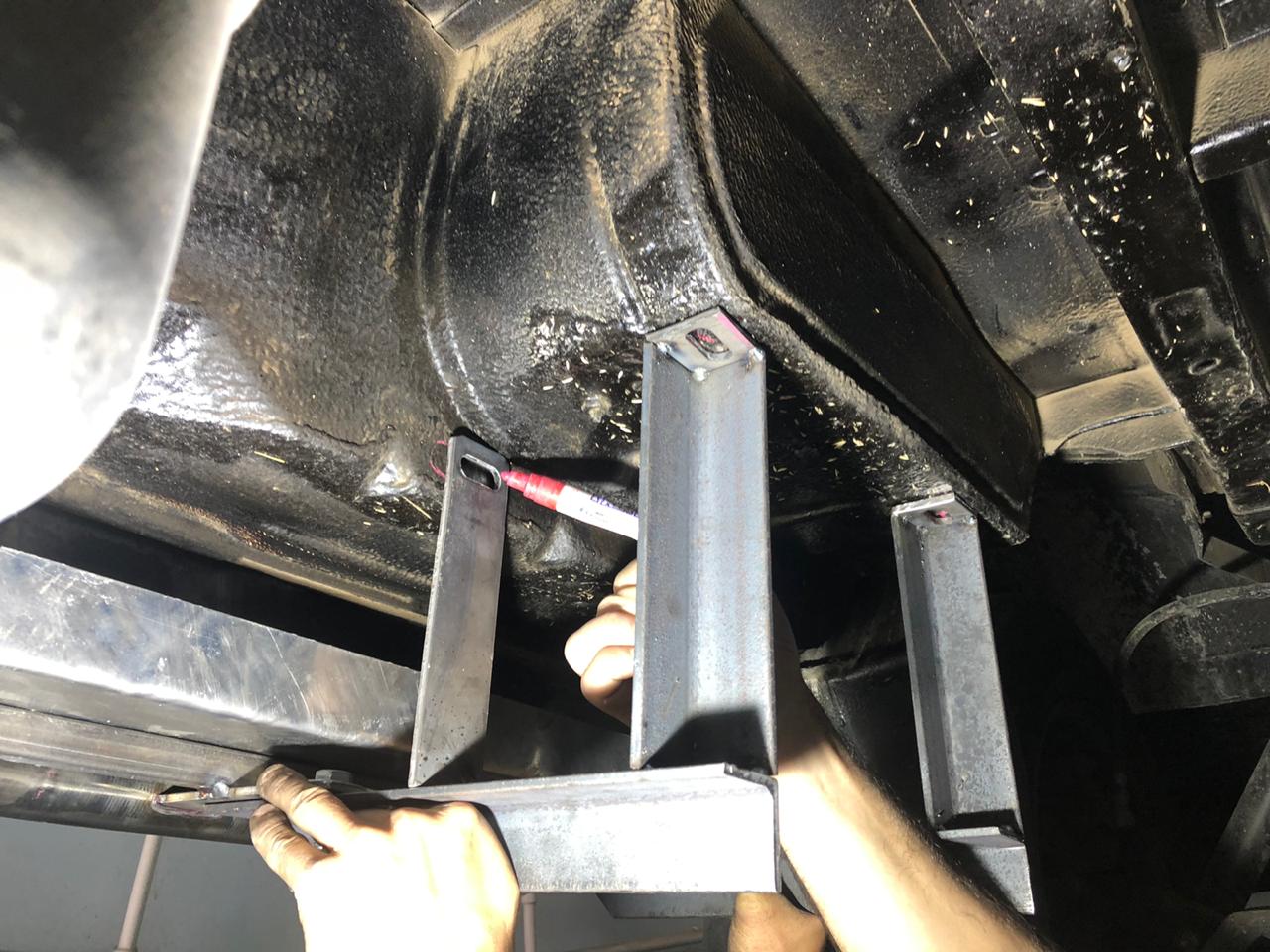 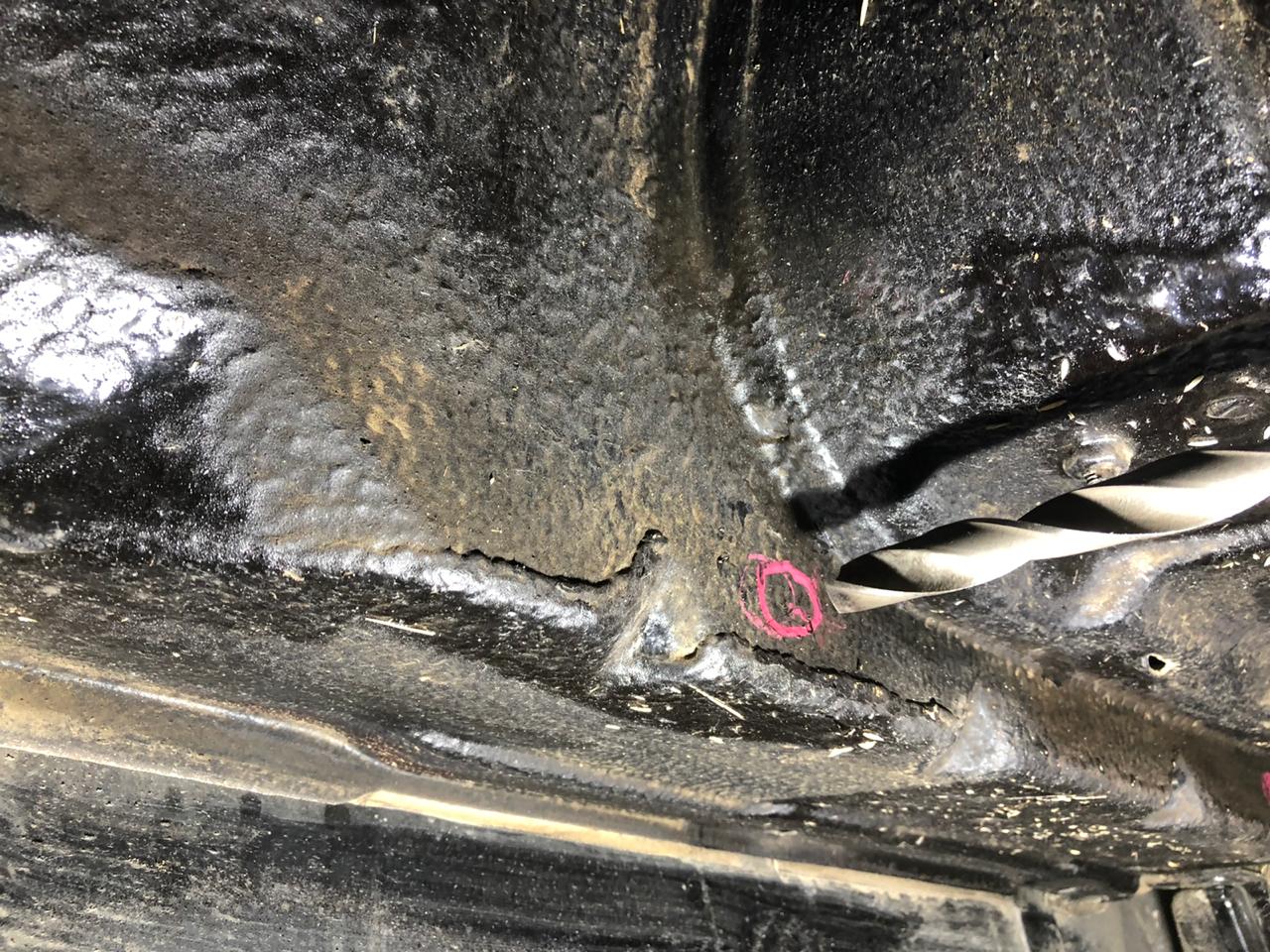 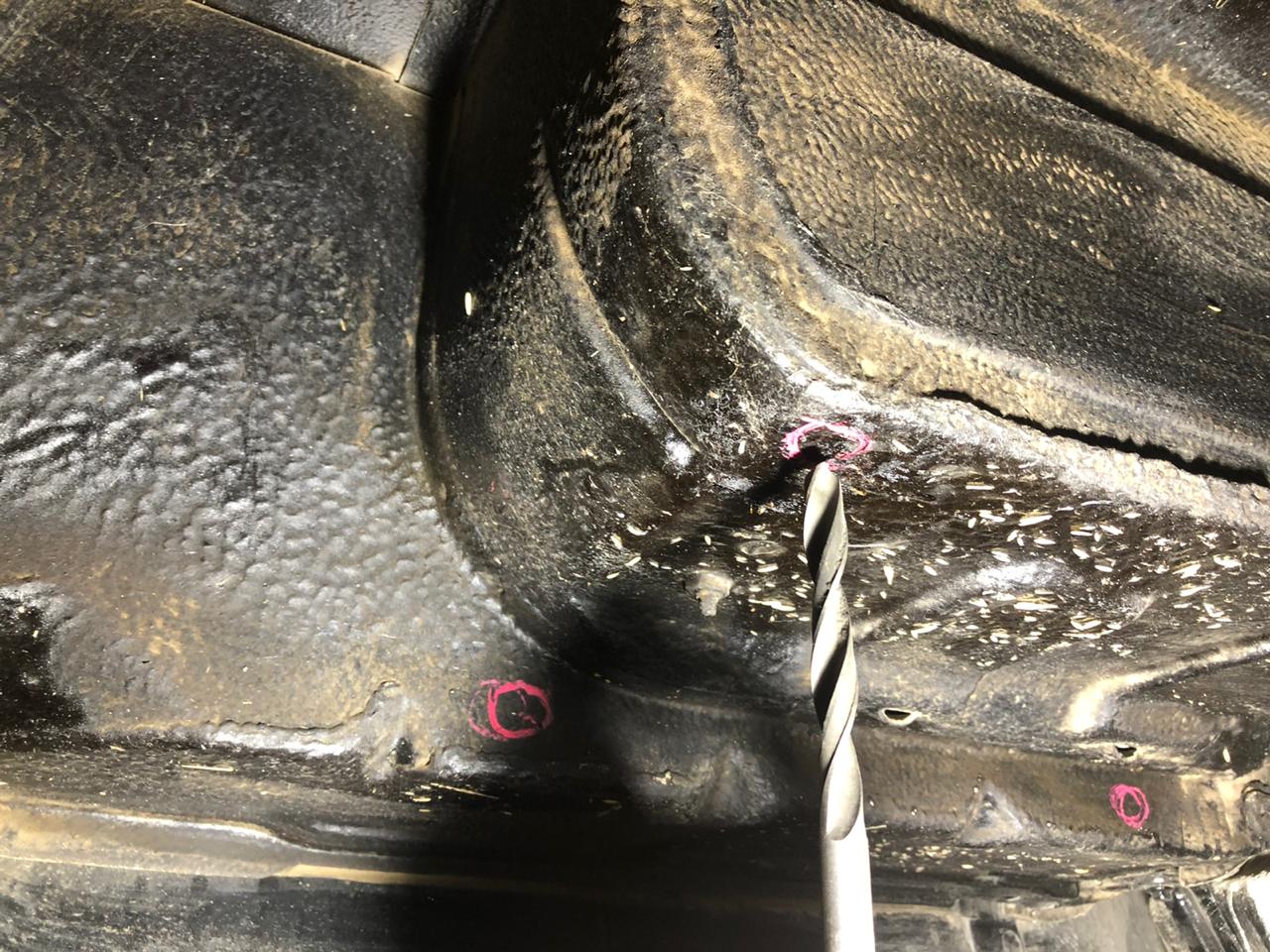 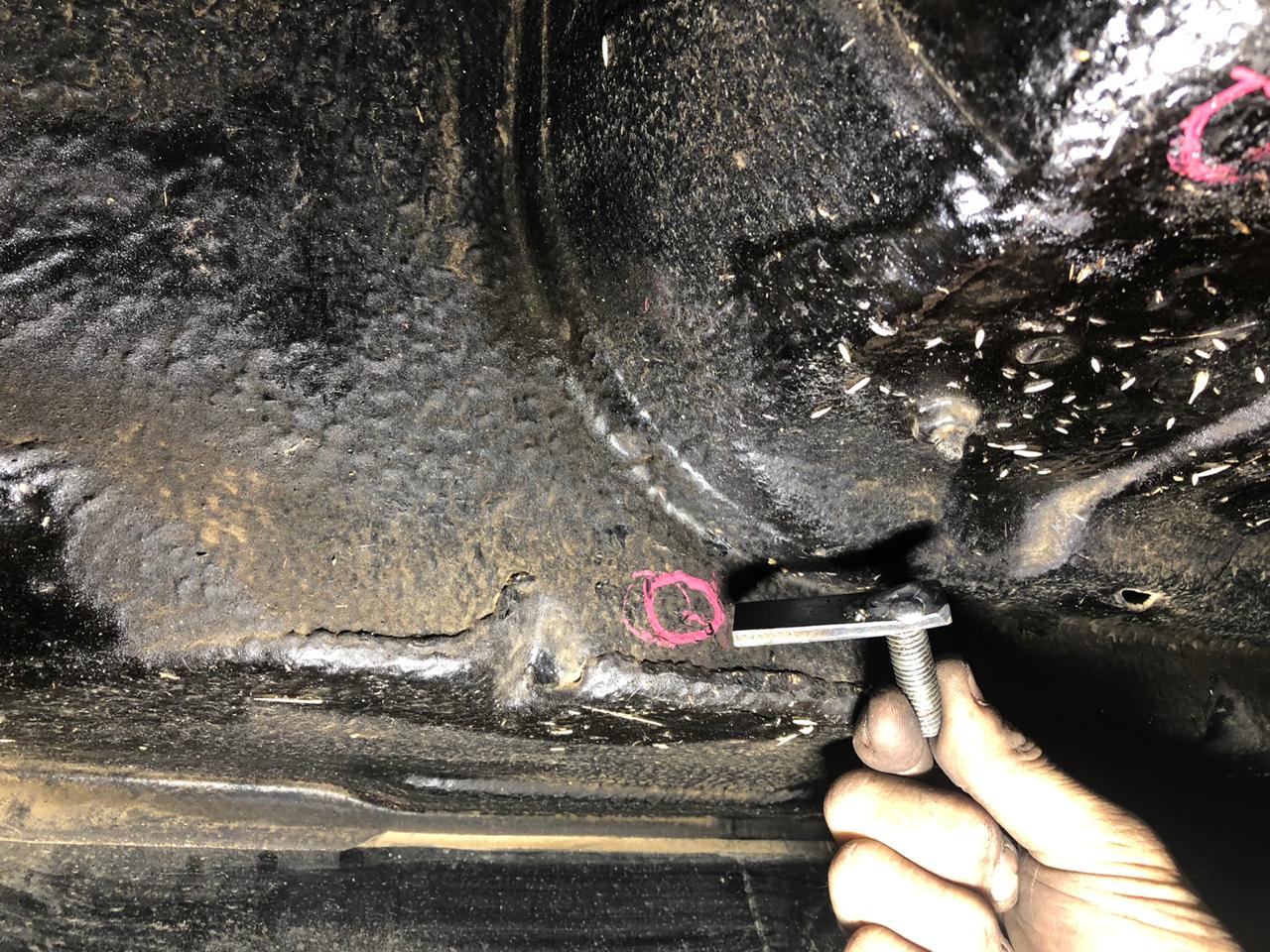 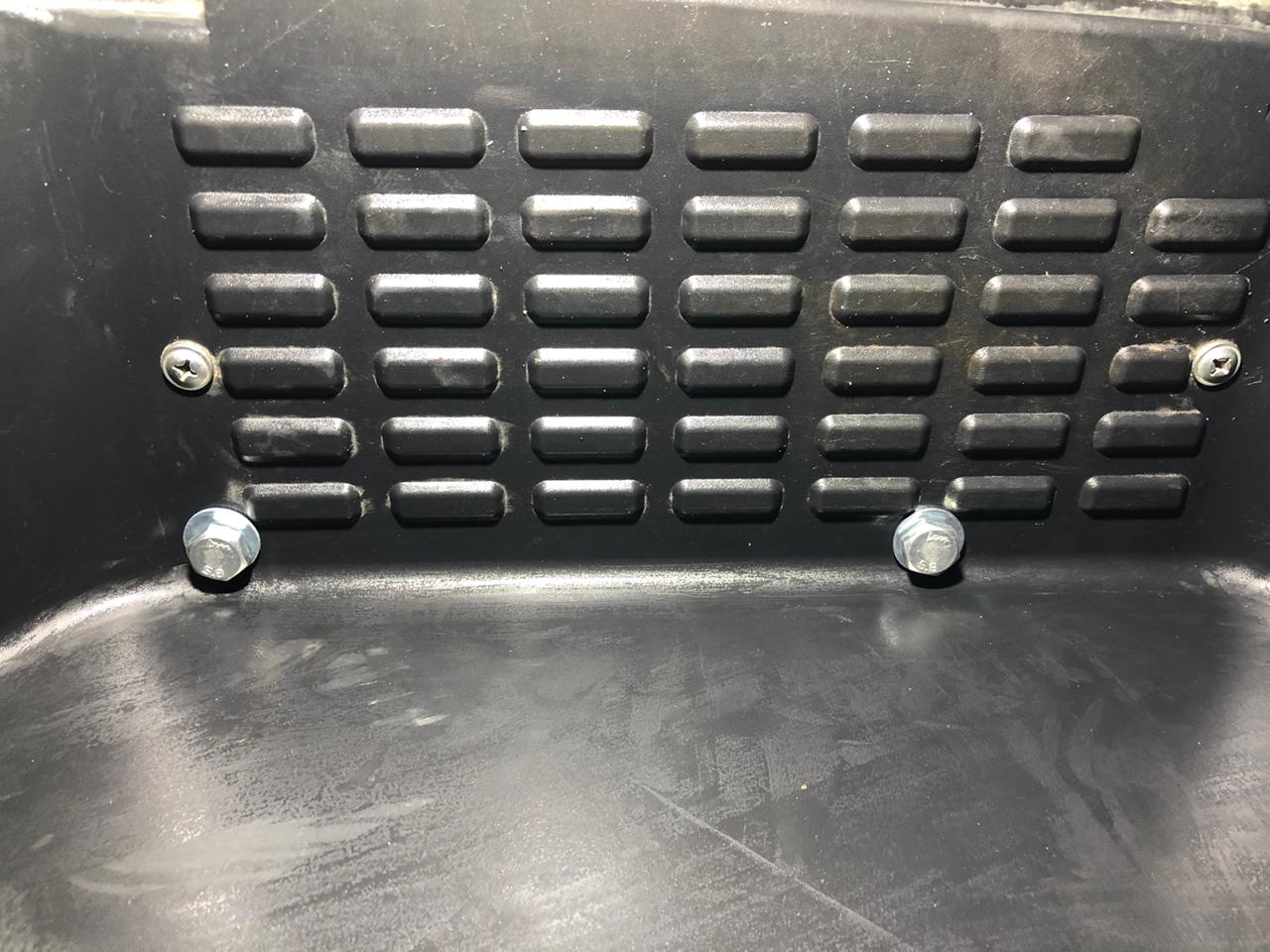 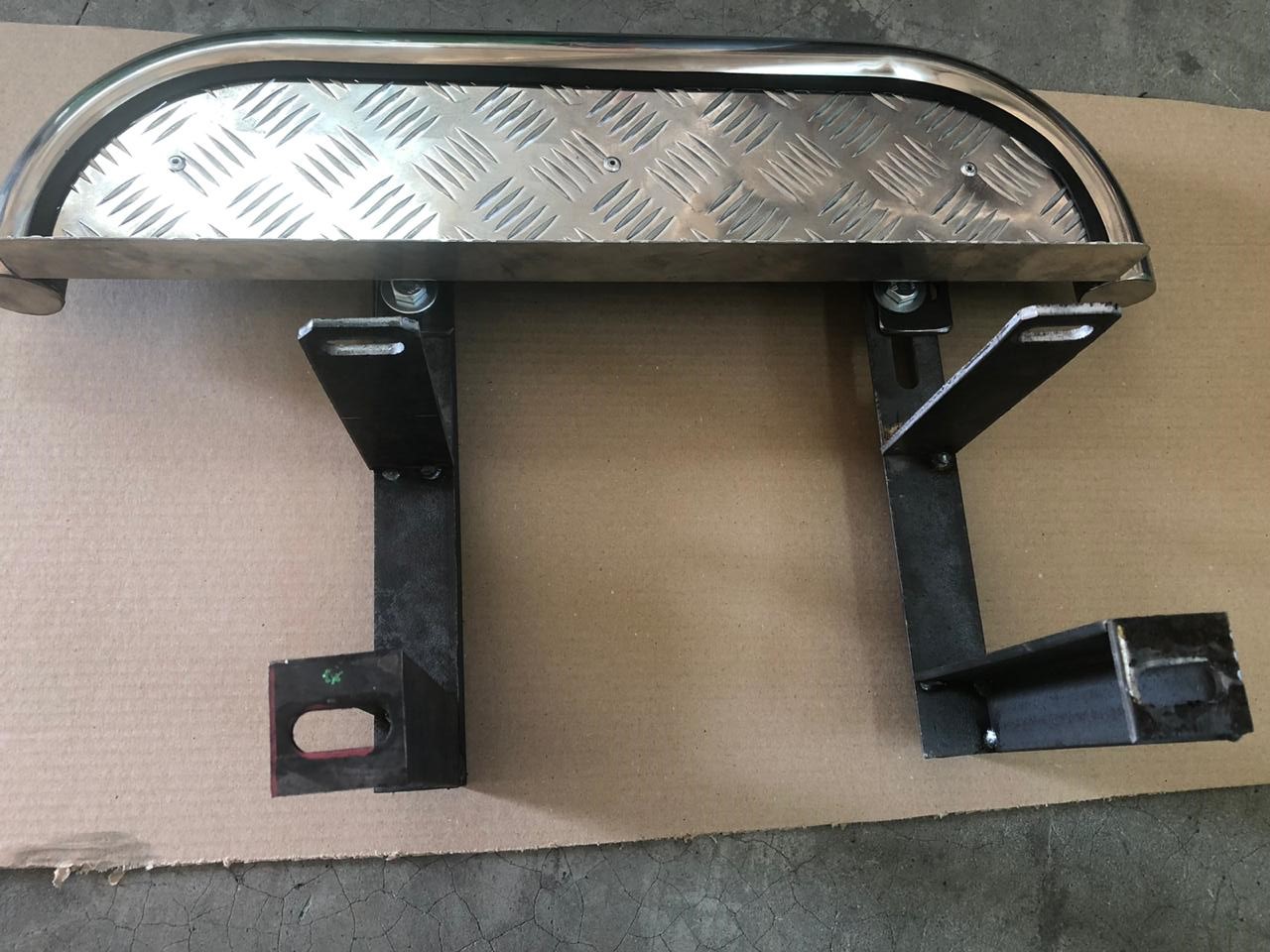 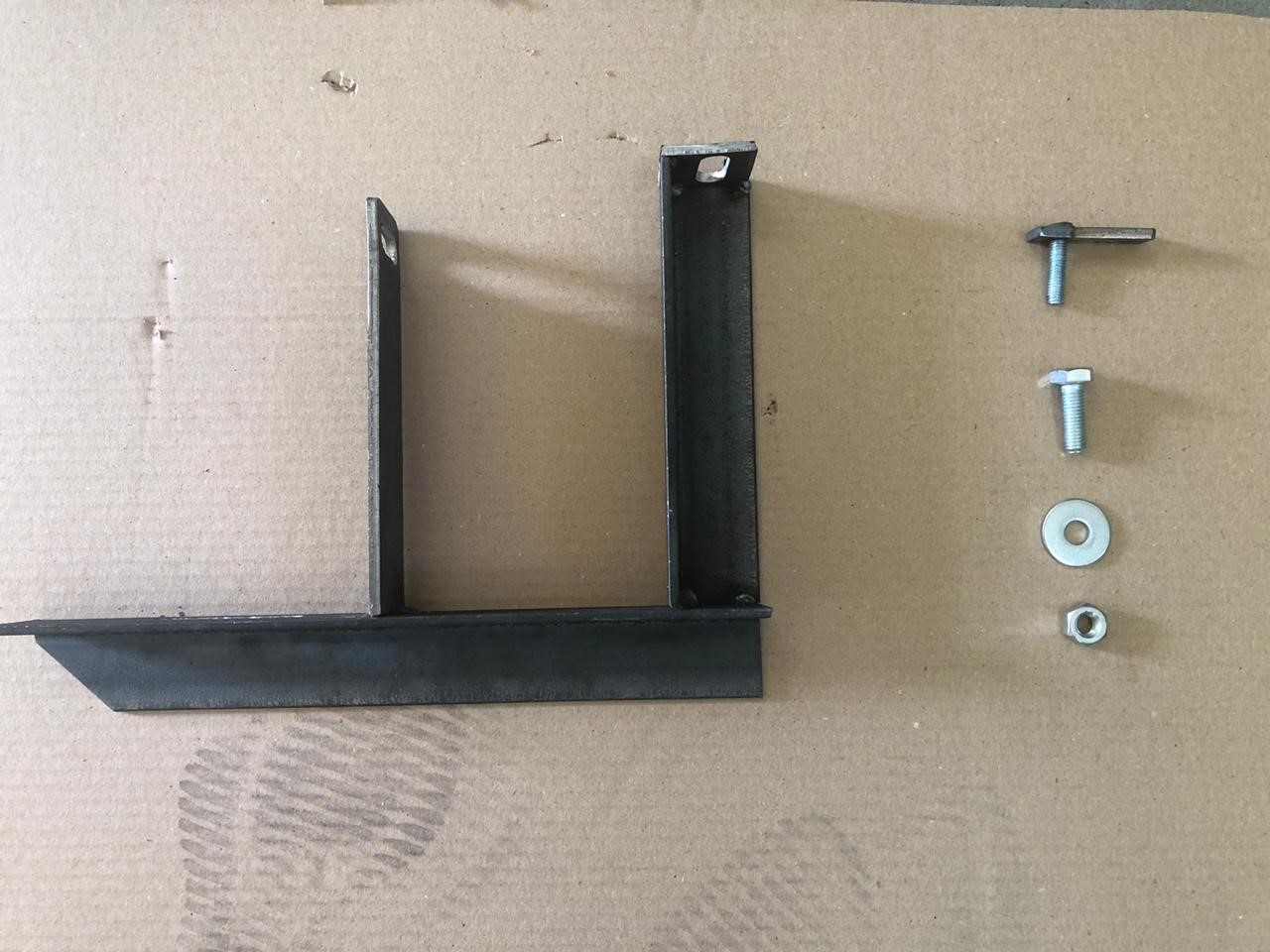 СОСТАВ КРЕПЕЖА:В собранном виде пороги с  кронштейнами приложить к кузову и произвести разметку отверстий для сверления.Просверлить отверстия на дне штатного порога диаметром 11 мм.Просверлить отверстия на вертикальной стенке штатного порога диаметром 20 мм под закладные детали.Вставить закладные в отверстия.Закрепить кронштейны согласно прилагаемому фото.Установить пороги и произвести регулировку порогов.Произвести затяжку болтовых соединений.1Кронштейны 4 шт.2Болт М10х30 8 шт.3Гайка М1010 шт.4Шайба Ф1014 шт.5Закладные2 шт.